SCHOOL BASED ASSESSMENT INTEGRATED SCIENCE ACTIVITIES - GRADE 3 2023 TERM 1 EXAMSQUESTIONSENVIRONMENTAL ACTIVITIES Too much rain causes.......................................
(drought, floods)Some animals may die due to lack of food and water during.......................................
(floods, drought)Paul and Saul were in a field. where there are long grass, they were likely to find a.......................................
(fish, snake)We boil water to.......................................
(kill germs, give to animals)This is a container for storing water. It is know as.......................................

Name the parts of a plant.
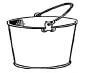 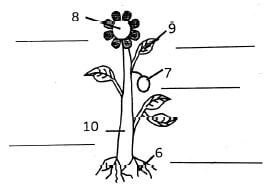 ...................................................................................................................................................................................................Clay soil is.......................................
(green, sticky)Edible plant are the plants we.......................................
(sell, eat)Name two plants that are poisonous in your community
.......................................
.......................................Match animals with what they give usHYGIENE AND NUTRITIONName two health habits
.......................................
.......................................James did not have toothbrush.
He can use.......................................
(sticks, chewed sticks)Write true or falseSmoking cigarettes is good .......................................Lemon taste bitter.......................................Small holes in our teeth are called.......................................
(pot holes, cavities)When we do not brush our teeth we can have.......................................
(lips, bad breath)Where should we throw dirt?.......................................Write 3 reasons for cleaning the classroom.
.......................................
.......................................
.......................................Write some of the utensils we use in the kitchen.
.......................................
.......................................Draw and colour the following cleaning materialsMOVEMENT AND CREATIVE Which part of the body is used for kicking the ball........................................
(head, leg, hand)I live in water, who am I.......................................
(cow, whale, goat)Draw and colour a necklace

Which the best soil for modelli.......................................Eric is.......................................ball.

Name one basic swimming skill.......................................
(digging, breathing, writing)"Mungu wetu ni waajabu" This a....................................... song.
(sacred, play)Draw the following musical instruments.CHRISTIAN ACTIVITIESYou were created in.......................................image.
(father's, God's).......................................gave me authority over all other things on earth.
(Satan, God)Tell the uses of the following parts of your body.
Eyes..............................................................................
Ears..............................................................................
Hands..............................................................................
Legs..............................................................................
Nose..............................................................................
Mouth..............................................................................We should make.......................................choices. 
(bad, good)Bad choices make us....................................... to God.
(pray, sin)Draw and colour pictures of faces showing bad and good thoughtsWrite five members of your extended familyMarking Schemefloodsdroughtsnakekill germsbucketrootsfruitflowerleafstemstickyeat cow - gives milk
goat - gives meat
donkey - carries heavy things
dog - gives securityHygiene and Nutritionbrushing your teeth
eating healthy foods
bathing
washing your hands after visiting the toilet
boiling drinking water
washing yourfruits with clean waterchewed sticksfalsetruecavitiesbad breathin the bin / garbage / pitso that we dont get sick
so thats its clean
to remove dirt
to stay organisedspoon 
plates
sufurias / pots
fprks
serving spoons
knives
cups
drinking glasses
containers
hot pots
sieve / kichungi
pansMovement and creativelegwhaleclaybreathingsacredCREGod's imageGodeyes - see
Ears-hear
hands - touch / hold
legs - walk / run
nose - smell
mouth - eat / speakgoodsinaunt
uncle
cousins
grandmother
grandfathercow gives securitygoatgives meatdonkeygives milkdogcarries heavy thingsWater in basin Bar soapSponge8 shaker 9 drum10 guitar6 Happy face7 Angry Face